Publicado en  el 22/04/2014 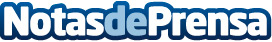 Detenido un maestro turronero por elaborar bombones hechos de marihuana y setas alucinógenasDaba a los bombones la forma del escudo de un conocido club de fútbol españolDatos de contacto:Policia NacionalNota de prensa publicada en: https://www.notasdeprensa.es/detenido-un-maestro-turronero-por-elaborar_1 Categorias: Valencia http://www.notasdeprensa.es